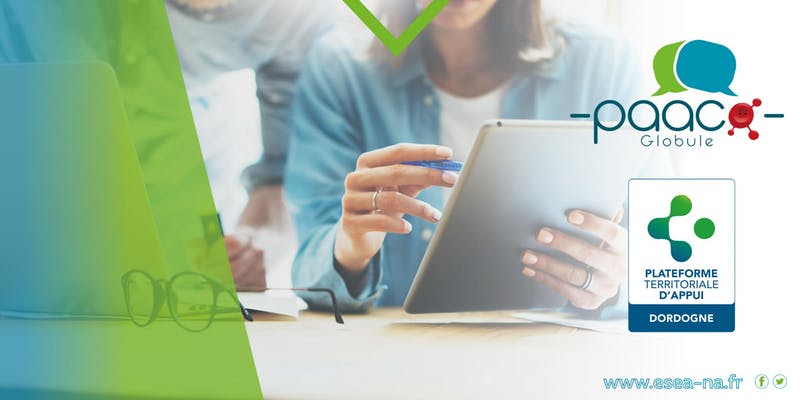 Chers professionnels,Vous êtes de plus en plus nombreux en Nouvelle Aquitaine à utiliser l’outil Paaco Globule, nous vous en remercions.Afin d’être toujours plus proche de vous dans notre accompagnement et vos usages, nous vous proposons, en partenariat avec le SSIAD d’Excideuil, de nous réunir autour d’un café le jeudi 6 octobre prochain à partir de 15 heures dans les locaux du CH EXCIDEUILSalle de formation (portillon bleu à droite de l’entrée principale)Au programme : Rappel des fonctionnalités et des bonnes pratiquesLes nouveautésUn temps d’échange avec les acteurs du territoireMoment de convivialitéCette animation de territoire est ouverte à tous : utilisateurs de Paaco Globule ou professionnels souhaitant découvrir l’outil e-parcours, situés à Excideuil et ses environsJe vous remercie de bien vouloir m'indiquer votre réponse à l'invitation en suivant ce lien : Formulaire de réponseEn espérant votre présence,Bien cordialement